                                                            Escola Municipal de Educação Básica Augustinho Marcon                                                            Catanduvas(SC), agosto e setembro de 2020.                                                            Diretora: Tatiana M. B. Menegat.                                                                                                                                                                                   Assessora Técnica-Pedagógica: Maristela Apª. B. Baraúna                                                            Assessora Técnica-Administrativa: Margarete P. Dutra.                                                                                                                                               Professora: Gabriela Abatti,                                                            3º ano        AULA 07 - SEQUÊNCIA DIDÁTICA – EDUCAÇÃO FÍSICA                                31 DE AGOSTO A 04 DE SETEMBRO NOME DA ATIVIDADE: DESAFIO DO COPORecorte  uma folha sulfite em 4 partes, coloque um copo descartável em cim da mesa. Coloque um pedaço da folha em cima do copo, coloque outro copo em cima da folha, coloque outro pedaço de folha em cima do copo, assim até formar uma torre com 4 copos e 4 pedaços de folhas, depois o desafio é tentar tirar uma folha de cada vez sem derrubar os copos, iniciando por cima.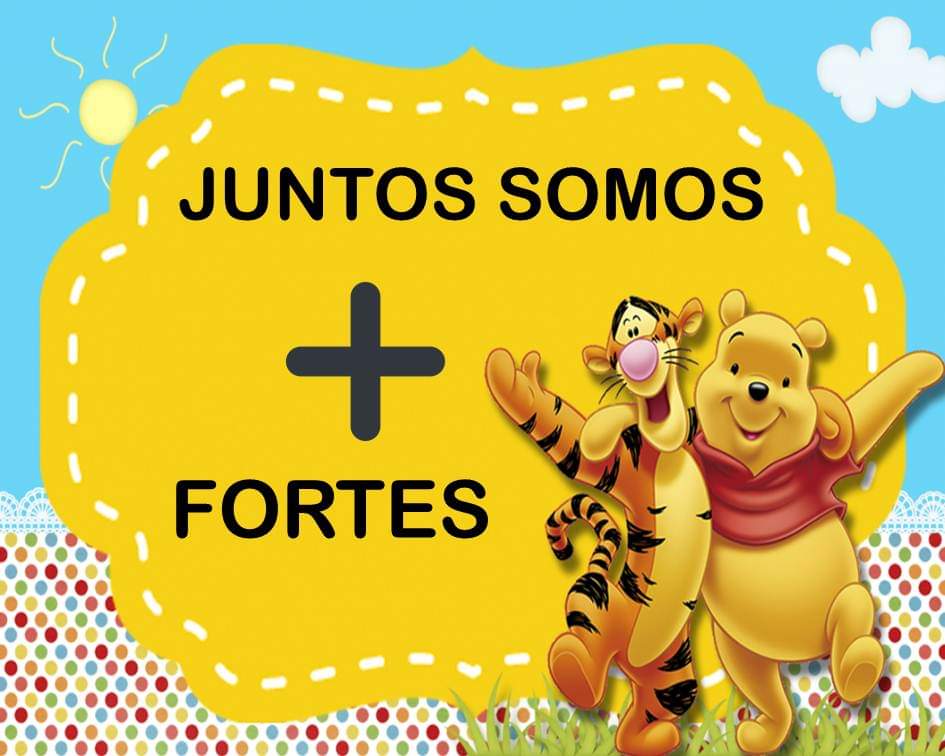 